11. les chiffres et les heures – cijfers en uren(oef. + oplossingen in groen)Welk cijfer past?Welke maand zijn we?Welke dagen ontbreken?2tweetwaalftwintig9negentignegennegentien6zestigzevenzes20twaalftweetwintig11eenendertigelfhonderd52tweeënvijftigtweehonderdtweeënveertig112honderdentwee honderdentwaalfhonderdtwintig37zevenentwintigdriehonderdenzevenzevenendertig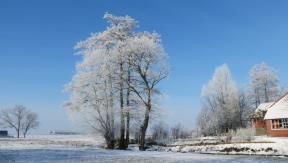 januariseptemberaugustus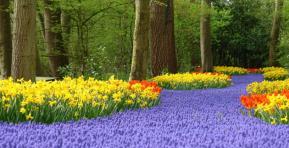 decembermeioktober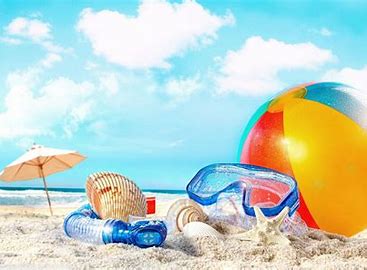 juliaprildecember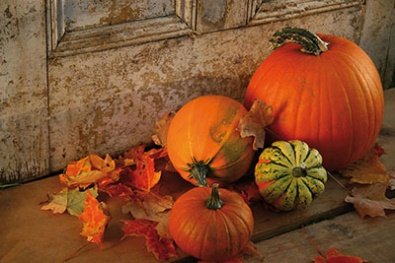 januarijunioktobermaandagdinsdagwoensdagdonderdagvrijdagzaterdagzondag